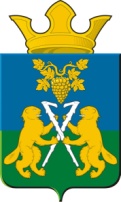 АДМИНИСТРАЦИЯ НИЦИНСКОГО СЕЛЬСКОГО ПОСЕЛЕНИЯСЛОБОДО-ТУРИНСКОГО МУНИЦИПАЛЬНОГО РАЙОНА СВЕРДЛОВСКОЙ ОБЛАСТИП О С Т А Н О В Л Е Н И ЕОт 18  октября 2023 года                                                                                               с.Ницинское                                               № 100Об индексации фондов оплаты труда работников муниципальных организаций (учреждений), работников, занимающих должности, не отнесенные к должностям муниципальной службы, и осуществляющих техническое обеспечение деятельности органов местного самоуправления, рабочих отдельных профессий (водителей) и младшего обслуживающего персонала, занятых обслуживанием органов местного самоуправления Ницинского сельского поселенияВ соответствии со статьей 134 Трудового кодекса Российской Федерации, постановлением Правительства Свердловской области от 03.08.2023 № 553 -ПП «О внесении изменения в постановление Правительства Свердловской области от 09.02.2023 № 88-ПП «Об индексации заработной платы работников государственных бюджетных, автономных и казенных учреждений Свердловской области в 2023 году», руководствуясь Уставом Ницинского сельского поселения, Администрация Ницинского сельского поселения ПОСТАНОВЛЯЕТ:Индексировать с 01 октября 2023 года на 10,9 % размеры должностных окладов, ставок заработной платы работников муниципального казенного учреждения «Управления благоустройства» Ницинского сельского поселения а также работников, занимающих должности, не отнесенные к должностям муниципальной службы, и осуществляющих техническое обеспечение деятельности органов местного самоуправления, рабочих отдельных профессий (водителей) и младшего обслуживающего персонала, занятых обслуживанием органов местного самоуправления Ницинского сельского поселения.  Внести соответствующие изменения в положения об оплате труда.Разместить на официальном сайте Ницинского сельского поселения в информационно-телекоммуникационной сети «Интернет»: www.nicinskoe.ru.   Контроль исполнения настоящего Постановления оставляю за собой.Глава Ницинского сельского поселения:                         Т.А.Кузеванова